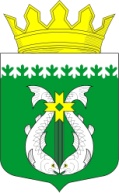 РОССИЙСКАЯ ФЕДЕРАЦИЯРЕСПУБЛИКА КАРЕЛИЯАДМИНИСТРАЦИЯ МУНИЦИПАЛЬНОГО ОБРАЗОВАНИЯ«СУОЯРВСКИЙ РАЙОН» ПОСТАНОВЛЕНИЕ   08.02.2022                                                                                        	                    № 76      Об объявлении открытого конкурса на право заключения концессионного соглашения несостоявшимсяВ соответствии с частью 6 статьи 27 Федерального закона от 21.07.2005 года № 115-ФЗ «О концессионных соглашениях», постановлением администрации муниципального образования «Суоярвский район» от 09.12.2021 № 943 «О заключении концессионного соглашения в отношении объектов водоснабжения, водоотведения и отдельных объектов таким систем, расположенных на территории муниципального образования «Суоярвский район», руководствуясь Уставом муниципального образования «Суоярвский район»:   1. Объявить открытый конкурс на право заключения концессионного соглашения в отношении объектов водоснабжения, водоотведения и отдельных объектов таким систем, расположенных на территории муниципального образования «Суоярвский район», несостоявшимся в связи с представлением на участие в конкурсе менее двух заявок по лотам2. Поручить Конкурсной комиссии по проведению открытого конкурса на право заключения концессионного соглашения в отношении объектов водоснабжения, водоотведения и отдельных объектов таким систем, расположенных на территории муниципального образования «Суоярвский район», вскрыть конверты с единственной представленной заявкой на участие в конкурсе и рассмотреть заявку в течение 3 (трех) рабочих дней со дня издания настоящего постановления.4. Постановление вступает в силу со дня подписания.И.о. главы Администрации                                                                         Л.А. ОкруковаРазослать: дело, юридический отдел